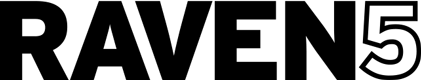 PROJECT DETAILS
PROJECT DETAILS
Date: 
Company/Organization:Client Contact:
Client Agency of Record (if applicable):
Agency Contact: 
Project Name:Project Description:2. PROJECT OBJECTIVES
NOTE: Use ACTION verbs and short sentences (E.g. Grow, Change, Redesign, etc.), and make direct statements that can be easily evaluated later
NOTE: Use ACTION verbs and short sentences (E.g. Grow, Change, Redesign, etc.), and make direct statements that can be easily evaluated later
QUANTITATIVE OBJECTIVES:QualitatiVE OBJECTIVES:3. TARGET AUDIENCEWho is your target market? To whom will your communications be addressed?
Age, Gender, Marital Status:Annual and/or Combined Income:Profession:Geographic Location:Technology Use: 
Recreational Activities:Expectations Of The Product/Brand: Advantages Of Doing Business With This Market:What Fears/Resistances May Be Important Factors To Consider When Approaching This Market With This Product/Service?What Is The Market Saying About The Product Or Service? Now? In The Past?4. STRATEGYSpecify all deliverables. Attach detailed plans for each of your strategic elements if necessary. 
Specify all deliverables. Attach detailed plans for each of your strategic elements if necessary. 
CURRENT MARKETING STRATEGY: CURRENT MARKETING STRATEGY: OFFLINE CAMPAIGN STRATEGY:  Client to provide? Agency to develop?OFFLINE CAMPAIGN STRATEGY:  Client to provide? Agency to develop?online CAMPAIGN STRATEGY:  Client to provide? Agency to develop?online CAMPAIGN STRATEGY:  Client to provide? Agency to develop?5. LANGUAGESEnglish?French?Other(s)?6. CREATIVE CONSIDERATIONSCampaign integration, design elements, existing assets, etc., to consider?7. SUCCESS CRITERIAWhat is the SINGLE, most important GOAL for this project & how will success be determined?8. TECHNOLOGY CONSIDERATIONSHosting, user-base considerations, operating platform(s), CMS, software and hardware requirements, licenses, reporting, ecommerce, merchant accounts to consider?9. BUDGET + TIMELINEBUDGET:What are the budget details and limits?TIMELINE:Does this project need to pass through a compliance or legal department?10. FURTHER CONSIDERATIONSYES/NODoes this project require Paid/Unpaid Media (Display, Video, Email, Sponsorship, Paid Search, Social Media, PR, etc.)?Does the Service need to be maintained? For How Long?11. ADDITIONAL INFORMATION?